市民活動の見本市元気村まつりウィーク2022開催期間 202２年10月23日（日）～30日（日）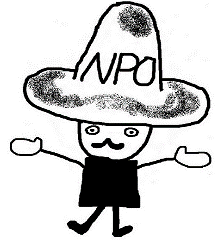 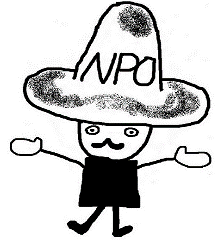 .	◆企画・運営　元気村まつり実行委員会◆主催　　　　小平市民活動支援センターあすぴあ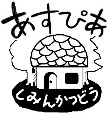 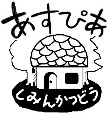 ■会場開催日時： 10月23日（日）10:00～15:00場所： 小平元気村おがわ東内容： 参加団体の①舞台発表、②展示発表（注）、③物品販売、④屋外発表を行います。（注：例年のような有人の展示発表は、コロナ対策のため例年の約半分の団体にさせていただきます。そのため今年は無人のパネル展示のみの展示発表参加も受付けます。）■オンライン開催（8日間）日時： 10月23日（日）10:00 ～ 30日（日）15:00場所： ホームページ（元気村まつり特設サイト）内容： 会場開催の舞台をYouTubeのライブで配信します。　　　 団体ごとにページを作成して、写真やYouTube動画で活動を紹介します。■参加団体交流会日時： 10月30日（日）10:30～12:00場所： 小平元気村おがわ東内容： 元気村まつりウィークの最終日に参加団体の交流を行います。********************************************************************募集団体：会場開催：35団体（先着順）：舞台発表（８）有人展示（22）物品販売（5）無人パネル展示：30団体　　　　　　　屋外発表：２団体　　　　　　　　　　　　　オンライン開催：上限なし　　※ 多数の皆さま方にご参加いただきたいと考えておりますが、お申し込みいただいた企画内容などについて、調整のご相談をさせていただく場合があります。あらかじめご了承ください。募集締切 ： ８月３１日（水）募集対象 ：・小平市内で活動を行っている市民活動団体やボランティアグループなど及び元気村に入っている施設・元気村まつりの開催趣旨に賛同し、ともに盛り上げようとする団体・営利企業及び政治活動や宗教活動を目的とする団体は参加できません。参 加 費 ： 無料申込方法 ： 次ページの団体参加申込書に必要事項を記入して、小平市民活動支援センターあすぴあまでお申し込みください。団体参加申込書は、あすぴあホームページからもダウンロードできます。「参加団体運営会議（全体会）」：元気村まつりは、参加団体のみなさまがまつりに積極的に関り、みんなで作っていくまつりであることから「参加団体運営会議」と名称が変わりました。9月3日（土）10：00～12：00　元気村第2会議室10月1日（土）10：00～12：00　あすぴあ会議室　　　　　　　　　　　　　　　　　　　　　　　　　　　詳しくは申込書をご確認ください元気村まつりウィーク2022団体参加申込書※記入して頂いた個人情報は元気村まつりの連絡以外に使用しません。会場参加内容（申込み複数選択可。但し、有人展示・無人パネル展示・物品販売はいずれか１つ）参加を希望する項目の「参加」欄を選択してください。（注：例年のような有人の展示発表は、コロナ対策のため例年の約半分の団体にさせていただきます。そのため今年は無人のパネル展示のみの展示発表参加も受付けます。）駐車場が必要な場合は下表の「必要」欄にチェックを入れてください。■オンライン参加内容ホームページの元気村まつり特設サイトで、団体ごとに１ページを作成して写真や動画で活動を紹介します。今年は下記により各団体が自分でサイトに情報を入力できる仕組みを作り、サイト制作の効率化を図ります。オンライン参加の募集団体数に上限はありません。・元気村まつり専用のサーバーを用意します。　　　　　　・団体がオンラインでデータを入力して活動を紹介できるようにします。・ホームページに掲載するデータは下表を参照してください。昨年と同様です。・具体的なデータ入力方法は9月3日の参加団体運営会議で説明します。・自団体でデータの入力が難しい場合は、データをあすぴあへ9月30日までにお送りください。下表の「参加」欄を選択してください。動画について、あすぴあ会議室で撮影を希望する場合は、下記日時を選択して希望時刻を記入してください。■まつり参加団体運営会議（全体会）　参加団体による運営会議（全体会）を開催しますので、ご参加ください。下表の「参加」欄にチェックを入れてください。■参加団体交流会元気村まつりウィークの最終日に参加団体の交流を行いますので、ご参加ください。下表の「参加」欄にチェックを入れてください。■広報のお願い元気村まつり開催の広報のご協力をお願い致します。下記でご協力頂ける項目を選択してください。複数可□チラシを配布する　□自団体のHPで広報する　□SNSで拡散する　□その他（　　　　　　　　　　　）■ご意見、ご要望など団体名連絡者氏名メール連絡者住所〒TEL連絡者住所〒FAX参加項目募集数参加形式舞台発表8団体屋内広場の舞台で発表（楽器演奏、ダンス舞踊、歌、その他）舞台のセッティング、撤収含めて30分以内具体的な参加内容が決まっていればご記入ください（　　　　　　　　　　　　　　　　　　　　　　　　　　　　）有人展示団体の人が付く22団体通常の展示（第1会議室、多目的ホール、あすぴあ会議室、廊下等）長机１、椅子２、段ボールボード２※机が足りない場合は持ち込み可具体的な参加内容が決まっていればご記入ください（　　　　　　　　　　　　　　　　　　　　　　　　　　　　）無人パネル展示※パネルのみ展示30団体館内に段ボールボードに作ったパネルを展示段ボールボード２（段ボールボード　縦180cm×横110cm）具体的な参加内容が決まっていればご記入ください（　　　　　　　　　　　　　　　　　　　　　　　　　　　　）物品販売5団体屋内広場に限定　※食品の販売は出来ません1団体に卓球台1、椅子2、段ボールボード2具体的な参加内容が決まっていればご記入ください（　　　　　　　　　　　　　　　　　　　　　　　　　　　　）屋外発表２団体屋外広場（グランド）を広く使う団体具体的な参加内容が決まっていればご記入ください（　　　　　　　　　　　　　　　　　　　　　　　　　　　　）必要項　目内　容□駐車場1団体1台でお願いします。参加項　目内　容□ホームページ掲載団体紹介文：300字以内静止画　　：4枚以内動画　　　：10分以内。YouTubeで公開します。イベント　：元気村まつりウィーク期間中に行うイベントを紹介します。参加項　目内　容□9月14日（水）13：30～16：00　（希望時刻：　　　　　）団体紹介動画をあすぴあ会議室で、ビデオカメラにより、5分以内で録画します。9月15日（木）10：00～12：00　（希望時刻：　　　　　）団体紹介動画をあすぴあ会議室で、ビデオカメラにより、5分以内で録画します。9月16日（金）13：30～16：00　（希望時刻：　　　　　）団体紹介動画をあすぴあ会議室で、ビデオカメラにより、5分以内で録画します。参加項　目内　容□9月3日（土）10：00～12：00場所：元気村第2会議室開催にあたっての説明。ご自分でホームページに団体紹介のデータを入力できるよう操作方法の説明。□10月１日（土）10：00～12：00場所：あすぴあ会議室会場参加団体の会場配置図確認、まつりポスター・チラシの配布、駐車券お渡し、会場開催の最終確認。参加項　目内　容□10月30日（日）10:30～12:00場所：元気村第２会議室参加団体による交流を行います。